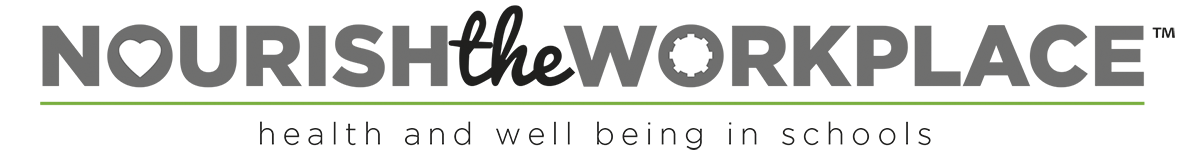 Phoenix Junior SchoolToolkitPlease decide at what level you meet the criteria and then fill in the school evidence box with as much evidence as you see fit to prove that you meet the standard. The guidance and possible evidence box is there to help you, but if you feel there are other ways you can show it then please do include them too.  Reference any appendices and attach them to the email.Appendix 2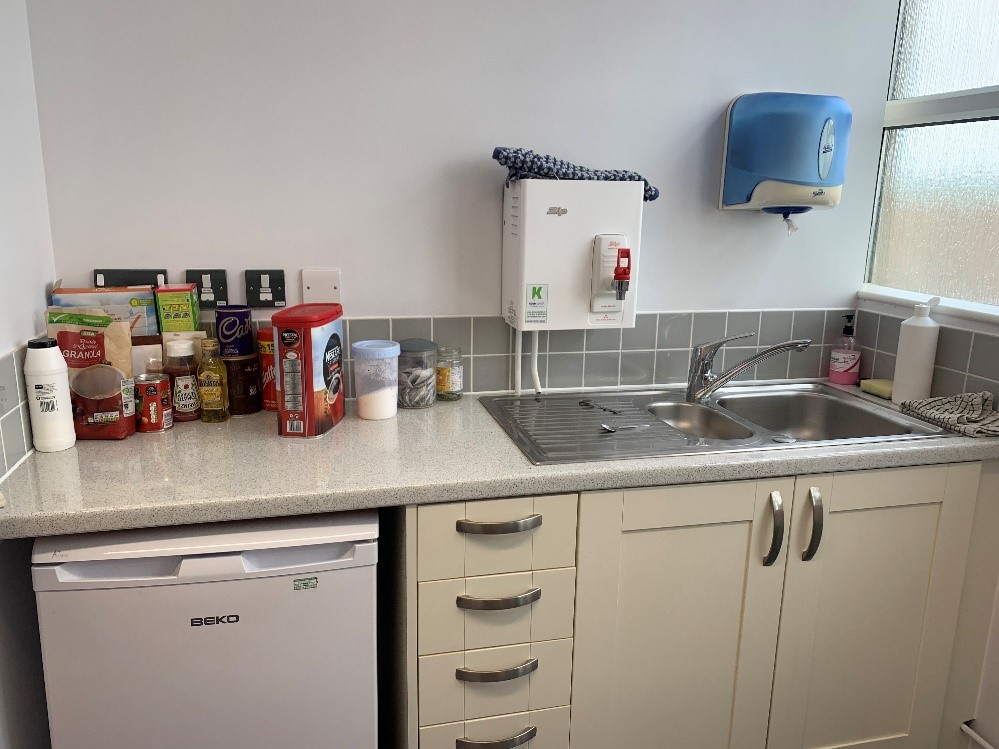 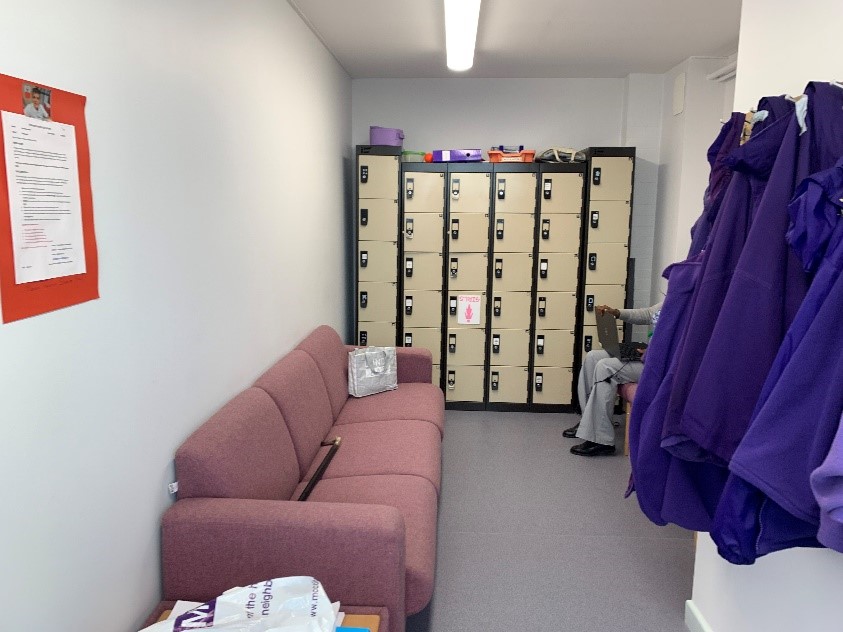 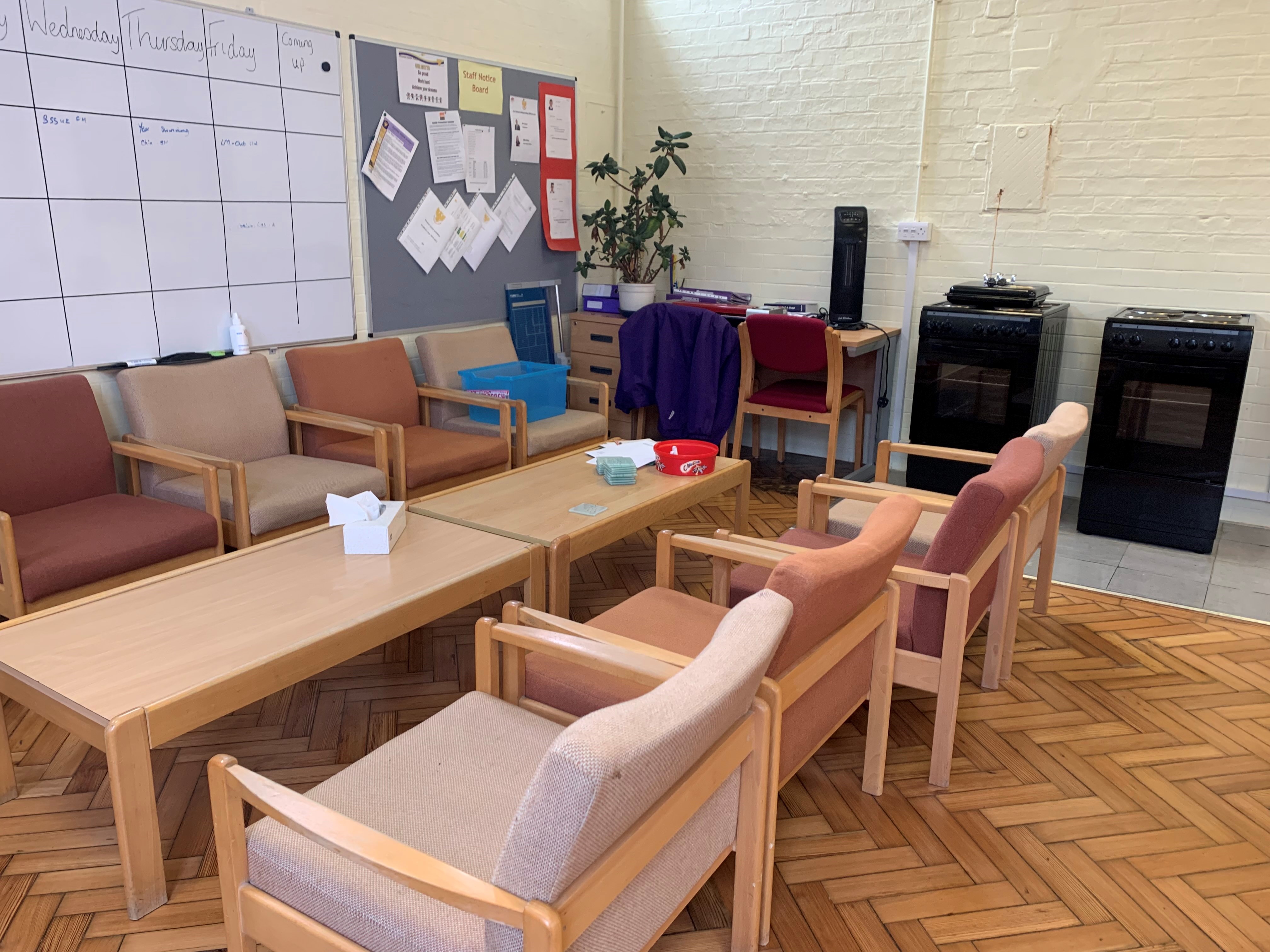 Appendix 3Appendix 5 policies and proceduresAppendix 6                                      Removed for anonymity before publising on the Nourish the Workplace webiste. We have a manageable and appropriate workloadWe have a manageable and appropriate workloadWe have a manageable and appropriate workloadFULLY MET FULLY MET FULLY MET GUIDANCEPPA time given on timetables, extra time given for extra responsibilities.Staff Meetings are held on a Wednesday after school for an hour. Year group meetings are held for an Hour on a Monday after school.Review of school policies on Assessment and Planning.To ensure staff concerns are listened and responded to.POSSIBLE EVIDENCEStaff meeting timetablesQA Schedule and timetableSchool policiesNTW Report.SCHOOL EVIDENCEAllocated timetables and staffing structure, giving responsibilities and roles. Subject leaders time allocation.See Appendix 4.QA Calendar, whole school calendar.See Appendix 3.School Policies are annually presented and feedback from staff incorporated where required. They are available on the website and are located in staffrooms and offices.See Appendix 5.NTW Report and highlighted areas and comments shown through meeting notes they have been responded to in line with our school values.100% of the staff said in the survey that they have someone at work they can speak to for advice, see Nourish Survey.We value and prioritise staff’s health and understand the need to rest and recharge.We value and prioritise staff’s health and understand the need to rest and recharge.We value and prioritise staff’s health and understand the need to rest and recharge.MET MET MET GUIDANCEDo you have quality facilities for all staff to eat at lunchtimes?Is there enough cutlery?Is there enough equipment? (Microwaves, stoves etc)Are there appropriate tables and chairs to eat effectively?Are there a different choice of seats to sit on?Do staff get subsided school meals?Is your staffroom welcoming?Do you provide refreshments free of charge?Are there enough toilet facilities for all the staff?POSSIBLE EVIDENCEPhotographs, NTW Report, Email tail, staff comments.SCHOOL EVIDENCEWe have three areas in school that staff can prepare drinks and food. Two are designated staff areas for relaxation and children have no access, these are located at different levels of the school for ease of access. The other is a back kitchen that can be used for quickness. See appendix 2.The main staff room has a washing machine, fridge, dishwasher, cooker, microwave, filtered water and hot water outlets.The mid staffroom has hot water, fridge, microwave and the back kitchen has a microwave, fridge, hot water and filtered water. Through the NTW report staff rating was 8.9 saying that the staffroom is well equipped, with 8/10 saying it they were welcoming.Our refreshments are free of charge, including porridge at break time.If staff eat school dinners with the children or are on duty they get their meals free, this has seen 50% of staff taking this option.We have four staff toilets around the school and two disabled that can be used by staff.Staff are not expected to send or receive emails after 6.00pm and weekends or over holidays. All emails have this as a tail message;As an organisation FPTA Academies encourages its employees to have a strong work life balance. As such, if employees wish to send emails when convenient to them, this is fine, however there is no expectation of anyone to read or respond outside of normal working hours.Last year all staff (apart from SLT) were given a wellbeing day in the longest term (Autumn) to use for their own benefit.We have a member of staff in charge of wellbeing who is not on SLTWe have a member of staff in charge of wellbeing who is not on SLTWe have a member of staff in charge of wellbeing who is not on SLTFULLY MET FULLY MET FULLY MET GUIDANCEIs the role set out as part of a job description?How does the wellbeing Lead feed back to SLT?POSSIBLE EVIDENCEGoverning Body MinutesStaff survey dataSCHOOL EVIDENCERebecca Warrener has been appointed who is a teaching member of staff she is also a staff governor on our Welfare Committee.Rebecca will feed back to SLT/Headteacher/Governors/staff at regular intervals, See appendix 1.Wellbeing is covered in CPD sessions 3 times a yearWellbeing is covered in CPD sessions 3 times a yearWellbeing is covered in CPD sessions 3 times a yearDEVELOPINGDEVELOPINGDEVELOPINGGUIDANCEIs wellbeing CPD available to all staff?Are practical wellbeing strategies introduced?Is health advice incorporated into CPD?We have three designated wellbeing sessions planned for the whole staff throughout the year. POSSIBLE EVIDENCEStaff meeting agendasCPD ScheduleVBE reportQA CalendarSCHOOL EVIDENCEWe offered mindfulness training to all staff of which 15 took part.Staff have undertaken online Stress awareness training. And all staff are welcome to the Wellbeing twilights.We are Values Based Education school (accredited in 2018) the Headteacher is an Associate Member of VBE.Wellbeing is scheduled into our Quality Assurance Calendar three times a year where visitors will be invited to discuss aspects of physical and mental wellbeing, see Appendix 3, external facilitators are invited in from the NHS, Benenden, Ed Phyc etcAll staff have access to Bennenden Health Care, our in-House Counsellor. This is set out in the QA Calendar see Appendix 3.We operate flexible working strategiesWe operate flexible working strategiesWe operate flexible working strategiesPARTIALLY MET PARTIALLY MET PARTIALLY MET GUIDANCEIs there flexible access to school during the holidays?Does your school offer part time and job share contracts when available?Are staff allowed (within reason) to attend their own children’s school events?POSSIBLE EVIDENCEStaff testimonialsStaff survey dataStaff list with days shownSchool policiesStaff lettersStaff release forms  SCHOOL EVIDENCEStaff are not expected to come into school during holidays (unless it is part of their JD). The school is open at specified times to allow for flexibility.We have two staff who job share and two staff who work three days a week. We also have two members of staff who have reduced hours to four days a week all to suit their personal situations.Staff are allowed 3 paid occasions of child supported visits per year, any more are unpaid. The policy of the school is to allow staff to attend children’s events, see Appendix 6.We implement the Find Fifteen InitiativeWe implement the Find Fifteen InitiativeWe implement the Find Fifteen InitiativeFULLY MET FULLY MET FULLY MET GUIDANCEHow do you encourage staff to ‘Find Fifteen’?How are lunch and break duties allocated to allow everyone a chance for a proper break?Do all staff have to attend assemblies?POSSIBLE EVIDENCEDuty timetablesStaff testimonialsStaff duty RotaAssembly rotaSCHOOL EVIDENCEStaff are encouraged to have non-contact time each day, some choose to have lunch with children for a free school dinner, this will be introduced in September. From the Survey 82% of staff said they get more than 10 mins break at lunchtime.There is a staff rota produced a reviewed each year.The find Fifteen will be introduced this year in September.Not if it is part of their PPA. Assemblies are shared equally amongst all staff.Staff absence is managed effectively and is as low as possibleStaff absence is managed effectively and is as low as possibleStaff absence is managed effectively and is as low as possibleFULLY MET FULLY MET FULLY MET GUIDANCEWhat percentage of your budget is spent on supply?Is there access to free advice and support?Does your school hold back to work interviews?POSSIBLE EVIDENCEBudget dataData Staff code of conductBack to work interviews notes SCHOOL EVIDENCEMinimal is spent on cover, absences are covered by HLTA’s or SLT. Last year the amount spent on cover was £250.00, staff absence across the school was 98%.Staff have free access to the Counsellor and the trust HR and can contact Bennenden Health Care. 100% staff said they have access to someone they can speak to at work.Upon return to work staff are to complete a form and have a meeting to discuss absence. After three incidents in 6 months a formal interview is help prior to a meeting with HR as per our policy. Our staff enjoy working at our school and are happy in their job.Our staff enjoy working at our school and are happy in their job.Our staff enjoy working at our school and are happy in their job.PARTIALLY MET PARTIALLY MET PARTIALLY MET GUIDANCEDoes your staff survey reflect that?How long to staff stay (on average) at your school?How are the issues raised in the report being addressed?POSSIBLE EVIDENCEStaff survey data, staff testaments.Staff leaving data/service breakdown.Report, evidence of breakdown of issues and how it will be resolved.SCHOOL EVIDENCE8/10 of staff feel happy at work based upon the survey and 8.7/10 said they enjoyed their job.Length of service breakdown shows 95% of staff stay for more than three years.Staff structure, Code of Conduct, QA Calendar, CPD Schedule. See Appendix 1,2,3,4. Career advancement is important, over the last three years four staff have qualified at HLTA status.Three have completed their NQT year, Four have been trained in school to become teachers.Appendix 1Phoenix Junior Academy      Roles and Responsibilities 2019/20  Term 1Appendix 1Phoenix Junior Academy      Roles and Responsibilities 2019/20  Term 1Appendix 1Phoenix Junior Academy      Roles and Responsibilities 2019/20  Term 1Appendix 1Phoenix Junior Academy      Roles and Responsibilities 2019/20  Term 1Appendix 1Phoenix Junior Academy      Roles and Responsibilities 2019/20  Term 1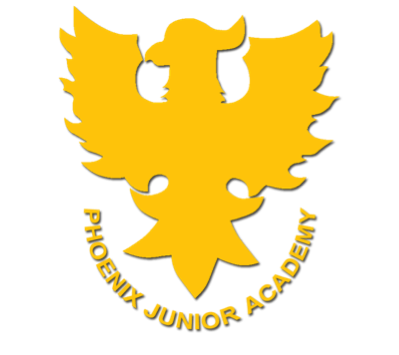 PSLBLKHRWAAGLTeaching and LearningYear 6 TeacherYear 6 TeacherYear 6 teacherYear 5 TeacherYear 5 TeacherSafeguarding (Lead)Writing across the schoolWriting across the schoolNumeracy LeadComputing LeadReading Lead SupportPupil ProgressSafeguardingDep Maths MasteryDataStaff Wellbeing GovTimetablesPrefect LeadJBKRRotas overviewPSHCE Support LeadYear 5 Teacher Year 5 Teacher Health and SafetyScience LeadArt and DT LeadAttendancePremisesICT/Website FinanceAssessmentPerformance Management and Line ManagementPerformance Management and Line ManagementDLACPS : SW, EL, AA,JBo,JS,EC, KR, SB, JBa,GL,RW,KH,LB-L,SD,LM,CB,JP.      PS : SW, EL, AA,JBo,JS,EC, KR, SB, JBa,GL,RW,KH,LB-L,SD,LM,CB,JP.      PS : SW, EL, AA,JBo,JS,EC, KR, SB, JBa,GL,RW,KH,LB-L,SD,LM,CB,JP.      StaffingSW: KM,SL,GV,TH,SG,LP,WT,KW,NF.SW: KM,SL,GV,TH,SG,LP,WT,KW,NF.PM Organisation and overviewPM Organisation and overviewEL: DH,RN,PE CoachesParent ForumPS/SMT Rota'sEL Raising Attainment LeadEL Raising Attainment LeadPS/SB Staff disciplinaries i/c KS2 ProgressPE LeadStaff absenceCurriculum LeadLead on PSHCE Cover for part TTInterventions throughout Yrs 3,4,5,6.Interventions throughout Yrs 3,4,5,6.Progress meetings leadBreakfast Club LeadAll Staff will be responsible with Behaviour ManagementAll Staff will be responsible with Behaviour ManagementAll Staff will be responsible with Behaviour ManagementCelebration Assembly LeadExtra Curricular Clubs LeadTrust T&L Lead PIXL Co-OrdinatorTerm 2Term 2Term 2Term 2Term 2Term 2Term 2Term 2Observation Focus: Learning Application/ExplanationWeekDateTopicsRegular MeetingsByQA MeetingsByObservation Focus: Learning Application/Explanation186th - 10th JanReview and update Central RegisterPS/SD/DFSMT Meeting                                                           Pastoral MeetingPS,SW,EL                         PS,SW,CB,LM                                            Review of last data capture                                                                                               Review and update Central Register             SLT                                     PS/SD                     Observation Focus: Learning Application/ExplanationYear MeetingsTrips and Visitors for Term 3&4 in YearTrips and Visitors for Term 3&4 in YearTrips and Visitors for Term 3&4 in YearTrips and Visitors for Term 3&4 in YearTrips and Visitors for Term 3&4 in YearTrips and Visitors for Term 3&4 in YearObservation Focus: Learning Application/ExplanationStaff MeetingReview Staff Structure, Behaviour Policy and SEN.PS/SWObservation Focus: Learning Application/Explanation1913th - 17th JanMaths Book lookEL/RWSMT MeetingPS,SW,EL                                  Progress Review Y6PS,EL,KH,EBL,RW                                Observation Focus: Learning Application/ExplanationYear MeetingsReading review and strategy in YearReading review and strategy in YearReading review and strategy in YearReading review and strategy in YearReading review and strategy in YearReading review and strategy in YearObservation Focus: Learning Application/ExplanationParents Evening 3.30-6.00                 13th -Y3&4                                             16th-Y5&6ALL STAFFObservation Focus: Learning Application/ExplanationStaff MeetingWriting moderation across schoolEL/KHObservation Focus: Learning Application/Explanation2020th - 24th JanWriting Book lookEL/KHSMT Meeting                                                           Pastoral MeetingPS,SW,EL                         PS,SW,CB,LM                                            Progress Review Y5PS,EL,GL,AA,KR/JBObservation Focus: Learning Application/ExplanationYear MeetingsWriting Moderation across yearsWriting Moderation across yearsWriting Moderation across yearsWriting Moderation across yearsWriting Moderation across yearsWriting Moderation across yearsObservation Focus: Learning Application/ExplanationStaff MeetingTwilight Session. Wellbeing: strategies to avoid stressNW/Ed PhycObservation Focus: Learning Application/Explanation2127th - 31st  Jan Science Book lookEL/SWSMT MeetingPS,SW,EL                                  Progress Review Y4PS,EL,JBa,EC,LH                            Observation Focus: Learning Application/ExplanationYear MeetingsInterventions update and review-feedback to SWInterventions update and review-feedback to SWInterventions update and review-feedback to SWInterventions update and review-feedback to SWInterventions update and review-feedback to SWInterventions update and review-feedback to SWObservation Focus: Learning Application/ExplanationStaff MeetingStaff WellbeingPS/RWObservation Focus: Learning Application/Explanation223rd - 7th FebTopic Book look                                       ISR (6th)EL/PS                           SWSMT Meeting                                                           Pastoral Meeting                                PS,SW,EL                         PS,SW,CB,LM                                                             Progress Review Y3PS,EL,JS,SB,KM                                Observation Focus: Learning Application/ExplanationYear MeetingsObservation Focus: Learning Application/ExplanationStaff Meeting VBE Update and ReviewPS/SW/RWObservation Focus: Learning Application/Explanation2310th-14th FebData Input deadline12th FebSMT MeetingPS,SW,EL                                  Progress Review Y6PS,EL,KH,EBL,RW                                Observation Focus: Learning Application/ExplanationYear MeetingsObservation Focus: Learning Application/ExplanationStaff MeetingBug Club update and reviewEL/JBAppendix 4Appendix 4Appendix 4Appendix 4Appendix 4Appendix 4Appendix 4Appendix 4MondayTuesdayWednesdayThursdayFriday8.45-9.00RegistrationRegistrationRegistrationRegistrationRegistration9.00-9.30VBE ASSEMBLY9.30-10.0010.00-10.4010.40-11.00Break timeBreak timeBreak timeBreak timeBreak time11.00-12.1511.00-12.1511.00-12.1511.00-12.1511.00-12.1512.15-1.00Lunch time Lunch time Lunch time Lunch time Lunch time 12.15-1.00Lunch time Lunch time Lunch time Lunch time Lunch time 12.15-1.00Lunch time Lunch time Lunch time Lunch time Lunch time 1.00-1.15Year 3 PPA                          PE/RE LessonsYear 4 PPA                          PE/RE LessonsYear 5 PPA                          PE/RE LessonsManagement Time PPAYear 6 PPA                          PE/RE Lessons1.15-1.30Year 3 PPA                          PE/RE LessonsYear 4 PPA                          PE/RE LessonsYear 5 PPA                          PE/RE LessonsManagement Time PPAYear 6 PPA                          PE/RE Lessons1.30-1.45Year 3 PPA                          PE/RE LessonsYear 4 PPA                          PE/RE LessonsYear 5 PPA                          PE/RE LessonsManagement Time PPAYear 6 PPA                          PE/RE Lessons1.45-2.00Year 3 PPA                          PE/RE LessonsYear 4 PPA                          PE/RE LessonsYear 5 PPA                          PE/RE LessonsManagement Time PPAYear 6 PPA                          PE/RE Lessons2.00-2.15Year 3 PPA                          PE/RE LessonsYear 4 PPA                          PE/RE LessonsYear 5 PPA                          PE/RE LessonsManagement Time PPAYear 6 PPA                          PE/RE Lessons2.15-2.30Year 3 PPA                          PE/RE LessonsYear 4 PPA                          PE/RE LessonsYear 5 PPA                          PE/RE LessonsManagement Time PPAYear 6 PPA                          PE/RE Lessons2.30-2.45Year 3 PPA                          PE/RE LessonsYear 4 PPA                          PE/RE LessonsYear 5 PPA                          PE/RE LessonsCELEBRATION ASSEMBLYYear 6 PPA                          PE/RE Lessons2.45-3.00Year 3 PPA                          PE/RE LessonsYear 4 PPA                          PE/RE LessonsYear 5 PPA                          PE/RE LessonsCELEBRATION ASSEMBLYYear 6 PPA                          PE/RE Lessons3.00-3.10Preparation for HometimePreparation for HometimePreparation for HometimePreparation for HometimePreparation for Hometime3.10-5.00After School ClubsAfter School ClubsAfter School ClubsAfter School ClubsAfter School ClubsPolicies RegisterPolicies RegisterPolicies RegisterPolicies RegisterPolicies RegisterPolicies RegisterPolicy NoPolicyReview FrequencyReview DateReview ByCompleted1Accessibility2 yearsFeb-20Feb-18N2AdmissionsAnnuallyNov-20LGBY3Anti Bullying (Trust)2 yearsFeb-20LGB/TrustY4Anti radicalisation (Trust)AnnuallyFeb-21SLT/TrustY5Asbestos Management4 yearsFeb-22SLT/StaffY6Assessment, Marking and FeedbackAnnuallySep-20SLT/StaffY7Attendance and Lateness (Trust)AnnuallyFeb-20SLT/TrustY8Behaviour2 YearsSep-20SLT/StaffY9Charging and Remissions2 YearsFeb-20LGBY10CurriculumAnnuallyJul-20TrustY11Complaints Procedures (Trust)3 yearsJul-20LGB/TrustY12Collective WorshipAnnuallyJul-20TrustY13Data Protection4 yearsFeb-22SLT/StaffY14Drugs and Substance Abuse (Trust)2 yearsMar-20SLT/TrustY15EAL2 yearsSep-20SLT/StaffN16Educational Visits2 yearsMar-20LGBY17Governor and Trustee ExpensesAnnuallyJul-20TrustY19Equality and Diversity (Trust)AnnuallyJun-20TrustY20Financial Management AnnuallyJul-20TrustY